Block Notes n. 22, ottobre 2021Dipartimento Welfare e nuovi diritti della Cgil Lombardia A cura di M. Vangi, L. Finazzi, A. Decol, M. Vespa In questo numeroDalle Agenzie di stampa nazionali: Invalidità civile. Fimmg e Cittadinanzattiva: ritardi allarmanti Covid. Ormai c’è solo la variante Delta Giornata internazionale anziani. Un over 85 su due interessato da disabilità Europa sempre più vecchia: indice dipendenza anziani al 34,8% Intervista a Carlo Palermo segretario ANAAO Via libera alla somministrazione concomitante vaccino Covid-19 e antinfluenzalePer una Sanità Pubblica dopo Covid 19 (prima puntata)Salute mentale e Covid. Calano ansia e depressione, ma il virus resta ‘disuguale’ Oms. L’inquinamento atmosferico causa 7 milioni di morti premature ogni anno Lombardia. Bertolaso: dal 22 novembre pronti per somministrare la terza dose a tutti Nel mondo 1 adolescente su 7 tra i 10 e i 19 anni convive con un disturbo mentale AD. Ecco le proposte del “Patto per un nuovo welfare sulla non autosufficienzaPer una Sanità Pubblica dopo Covid 19 (seconda puntata)Dipendenza per i medici di famiglia? Intervista al segretario Fimmg Silvestro ScottiAlzheimer e Demenze. In arrivo 15 milioni di euro per Regioni e IssCgil Medici e Pensionati Cgil: Medici di famiglia: dipendenza è strada più chiara Salute e inclusione sociale. Il ruolo dei sindaci nella governance dei sistemi sanitari e socialiSicurezza nei luoghi di lavoro. La ricetta dei Tecnici della PrevenzioneIss: efficacia vaccini a mRna resta alta (89%) anche dopo sette mesi Inail. Tra gennaio e agosto quasi 350mila infortuni sul lavoro e 772 morti Neonatologia. Rete punti nascita italiana tra le migliori di Europa Per una sanità pubblica dopo Covid 19 (terza puntata)Speranza alla Fimmg: “Dipendenza medici di famiglia non è il cuore della vicenda Autonomia differenziata. Il no dell’Anaao: è un frutto avvelenato per la sanità pubblicaTerza dose. Ok per tutti gli over 60 e i fragili. Ecco la nuova circolare del MinisteroPer una sanità pubblica dopo Covid 19 (quinta puntata)Salute mentale. L’ammissione dell’Oms: mancati quasi tutti gli obiettivi per il 2020Aborto. Quello che la relazione al Parlamento non dice Per una sanità pubblica dopo Covid 19 (sesta puntata)Nono Rapporto Aifa su sicurezza vaccini Covid Firmati i Dpcm per gestire le verifiche sull’obbligo del Green Pass Case e ospedali di comunità. Ecco la road map della Lombardia per i primi interventiIl punto sul Covid dopo 22 mesi di pandemia Congresso Sumai. Specialisti ambulatoriali pronti al cambiamento Lettera aperta a Speranza: la dipendenza per i medici di famiglia “è il cuore della vicenda”Farmaci e anziani. Il nuovo Rapporto Aifa Covid. Gimbe: ora il Governo consideri l’obbligo vaccinaleCovid. Anaao: tra i non vaccinati rischio 90 mila morti. Sì all’obbligoIn Europa 9 milioni di adolescenti con disturbi mentali, di cui quasi un milione in ItaliaMedicina generale: la battaglia tra Sì e No Dipendenza non fa bene alla sanità pubblicaDalle Agenzie di stampa nazionaliDa ‘‘Quotidiano Sanità’’ Dalla Newsletter del 1° ottobre 2021Invalidità civile. Fimmg e Cittadinanzattiva: “Ritardi allarmanti a danno delle fasce più deboli della popolazione”Petrone (Fimmg Inps): “Già inviata da tempo a INPS lo schema di convenzionamento dei medici come definito su base normativa, unico strumento utile per risolvere l’arretrato”. Mori (Cittadinanzattiva): “Migliaia i cittadini in attesa di veder riconosciuta dall’Inps l’invalidità e i relativi benefici. Con la pandemia i tempi si sono allungati e i diritti restano sospesi”. Leggi tutto. Covid. Ormai c’è solo la Delta. Iss: “Negli ultimi 45 giorni il 98,4% dei tamponi sequenziati positivo a variante Delta. Sparita l’Alfa”Della variante Mu non è stato identificato negli ultimi 45 giorni nessun caso. I dati sono contenuti nel decimo bollettino dell’Iss “Prevalenza e distribuzione delle varianti di Sars-CoV-2 di interesse per la sanità pubblica in Italia”, e si riferiscono alle sequenze depositate tra il 14 agosto e il 27 settembre 2021 sulla piattaforma I-Co-Gen. Leggi l’articolo. Giornata internazionale anziani. Un over 85 su due interessato da disabilità. Ma carico assistenza è quasi tutto sulle famiglieSono i numeri del Rapporto “Passi d’Argento” coordinato dall’Iss. La quasi totalità delle persone con disabilità (99%) riceve aiuto, ma questo carico di cura e di assistenza è per lo più sostenuto dalle famiglie, molto meno dal servizio pubblico di ASL e Comune. Leggi tutto. Europa sempre più vecchia: indice dipendenza anziani al 34,8% e salirà al 56,7% nel 2050Il calcolo lo ha fatto Eurostat che ha analizzato paese per paese e regione per regione l’indice di dipendenza degli anziani, vale a dire il rapporto tra persone in età lavorativa (20-64) e persone over 65. L’Italia è tra i paesi con il rapporto di dipendenza più elevato insieme a Germania, Grecia, Spagna, Francia, Portogallo e Finlandia. Leggi l’articolo. Dalla Newsletter del 4 ottobre 2021“Il personale del Ssn ha salvato l’Italia da una Caporetto sanitaria. Ora presentiamo il conto: più salario e più voce in capitolo su come gestire la sanità”. Intervista a Carlo PalermoIl segretario nazionale dell’Anaao Assomed fa il punto a quasi due anni dall’inizio della pandemia: “La sanità, oggi, è, in pratica, governata alla insaputa dei medici e degli operatori sanitari, fattori produttivi estorti del valore del proprio lavoro, numeri chiamati a produrre altri numeri”. “La crisi della sanità pubblica si sovrappone e si confonde con la crisi del medico pubblico, sull’orlo di un burnout che lascia spazio solo alla fuga, verso l’estero per i giovani e verso il privato per i meno giovani”. Leggi l’articolo. Via libera alla somministrazione concomitante vaccino Covid-19 e antinfluenzale. Ecco la circolare del Ministero della SaluteSarà possibile programmare la somministrazione dei due vaccini nella medesima seduta vaccinale tranne che per i vaccini vivi attenuati, per i quali può essere considerata valida una distanza minima precauzionale di 14 giorni prima o dopo la somministrazione del vaccino anti SARS-CoV-2. La “doppia vaccinazione” è rivolta in particolare ad alcune categorie di soggetti per le quali la vaccinazione antinfluenzale stagionale è raccomandata e che siano allo stesso tempo eleggibili per la vaccinazione Covid (soggetti preposti alla terza dose, persone over 60 non ancora vaccinate, etc.). Leggi tutto. Link alla circolare.Per una Sanità Pubblica dopo Covid 19 (prima puntata)La pandemia/sindemia Covid19 ha evidenziato i “nodi” strutturali e organizzativi dei SSR e del SSN. È necessario dare una risposta di sistema che riveda il SSN profondamente rinnovato e sostenibile. Abbiamo l’opportunità del PNRR per rilanciare una sanità pubblica di qualità, efficace, efficiente, appropriata e sicura, anche e per questo è necessario garantire trasparenza e monitoraggio attivo dei Fondi del PNRR. Leggi l’articolo. Salute mentale e Covid. “Calano ansia e depressione, ma il virus resta ‘disuguale’ con difficoltà di accesso a cure e servizi”In occasione della Giornata Mondiale della Salute Mentale del 10 ottobre, promossa dall’Oms e dedicata alle disuguaglianze, la Società Italiana di Psichiatria (Sip), sottolinea l’impatto delle disparità generate dalla pandemia sulla salute mentale. Tuttavia le vaccinazioni anti-Covid riaccendono la speranza di tornare a una vita normale: primi segnali di rallentamento del disagio psichico causato dalla pandemia. Leggi tutto. Dalla Newsletter del 5 ottobre 2021Oms: “L’inquinamento atmosferico causa 7 milioni di morti premature ogni anno”. L’aria inquinata potrebbe anche aver contribuito ad aumentare il carico sanitario del CovidL’Oms ha pubblicato le nuove linee guida sulla qualità dell’aria abbassando i livelli minimi di tolleranza per particolato fine e inalabile, biossido di azoto e monossido di carbonio. “L’inquinamento atmosferico è molto probabilmente un fattore che contribuisce al carico sanitario causato da COVID-19”. Con la riduzione della presenza di inquinamento sarebbe possibile ridurre la mortalità derivante dall’aria inquinata fino all’80%. Leggi tutto. Link il rapporto. Lombardia. Bertolaso: “Dal 22 novembre pronti per somministrare la terza dose a tutti gli over 18 che lo richiederanno”. In campo anche 668 farmacie“Entro maggio 2022 la campagna sarà terminata. Le dosi di richiamo potranno essere prese in considerazione almeno sei mesi dopo la seconda dose. La somministrazione della terza dose per gli immunocompromessi è già in corso dal 20 settembre scorso, per gli over 80 finirà a fine dicembre, per le Rsa l’obiettivo è terminare entro il 15 novembre e per il personale socio-sanitario si parte l′11 ottobre per concludere a fine dicembre.” Ad annunciarlo in conferenza stampa, Guido Bertolaso che ha confermato il coinvolgimento delle farmacie anche in questa fase della campagna. Leggi tutto.Nel mondo più di 1 adolescente su 7 tra i 10 e i 19 anni convive con un disturbo mentale diagnosticato. Suicidio quinta causa di morte I dati contenuti nel nuovo rapporto Unicef sull’infanzia diffuso oggi. In tutto si stimano 89 milioni di ragazzi e 77 milioni di ragazze. L’ansia e la depressione rappresentano il 40% dei disturbi mentali diagnosticati. I tassi in percentuale di problemi diagnosticati sono più alti in Medio Oriente e Nord Africa, in Nord America e in Europa Occidentale. Il mancato contributo alle economie a causa dei problemi di salute mentale che portano a disabilità o morte tra i giovani è stimato in quasi 390 miliardi di dollari all’anno. Leggi tutto. Assistenza domiciliare. Ecco le proposte del “Patto per un nuovo welfare sulla non autosufficienza”. I Distretti al centro. La “casa come primo luogo di cura”, obiettivo del Pnrr, trova riscontro in una nuova coalizione sociale nata per offrire alle Istituzioni un Piano coerente con la riforma sulla non autosufficienza inclusa nel Pnrr. I 43 membri del Patto intendono contribuire a realizzare risposte integrate ed innovative a milioni di persone. I Distretti della CARD potranno svolgere un ruolo decisivo nel potenziare e congiungere Adi e Sad. Leggi l’articolo. Per una Sanità Pubblica dopo Covid 19: Integrazione e Continuità Assistenziale (seconda puntata)Si può ritenere che il concetto d’integrazione e, come suo epifenomeno, quello di continuità abbiano rappresentato gli obiettivi sottostanti a tutte le innovazioni attuate nelle organizzazioni sanitarie e sociosanitarie in questi anni. Leggi l’articolo. Dalla Newsletter del 6 ottobre 2021“Dipendenza per i medici di famiglia? Se passa lascio la professione. Per far funzionare le Case della Comunità servono i Micro team di Mmg”. Intervista al segretario Fimmg Silvestro ScottiIl segretario del principale sindacato dei medici di famiglia respinge al mittente il progetto di riforma delle Regioni: “Il modello del medico da solo nel suo studio non funziona ma diciamo no a dirigismi o aperture al privato. La convenzione è l’unica strada”. E poi sull’obbligo di vaccinazione per i sanitari anche per la terza dose: “Per un medico la dose booster è un dovere scientifico e deontologico”. Leggi l’intervista. Link alla relazione. Alzheimer e Demenze. In arrivo 15 milioni di euro per Regioni e IssSbarca in Stato-Regioni il fondo triennale per l’applicazione del Piano nazionale demenze. Le risorse destinate alle Regioni ammontano a 14,1 milioni e saranno erogate in tre tranche da 4,7 mln per gli anni 2021-2023. I restanti 900 mln sono invece destinati all’Istituto superiore di sanità. Leggi l’articolo. Link al testo. Cgil Medici e Pensionati Cgil: “Medici di famiglia: dipendenza è strada più chiara” I Medici di famiglia sono in difficoltà, si sentono pesci fuor d’acqua, perché isolati senza sostegno della rete e del sistema. Basta slogan, ora riforme vere ma attenzione con la Nadef si tagliano 5 miliardi alla sanità”. Pensionati e i medici del sindacato chiedono una riforma condivisa dell’assistenza sanitaria e denunciano un definanziamento per la sanità nei prossimi anni. “I nuovi modelli non si accontentano di slogan, ma richiedono un ripensamento vero, a partire dalle prassi professionali e dal lavoro”. Leggi l’articolo. Salute e inclusione sociale. Il ruolo dei sindaci nella governance dei sistemi sanitari e socialiA Bari, nel corso dei lavori del Forum mediterraneo sanità, l’evento “Pnrr visto da sud” per avviare una riflessione sulle sinergie istituzionali tra mondo sanitario e governance degli enti locali a tutela della salute dei cittadini. Ad introdurre i lavori il Presidente di Anci Antonio Decaro e la Presidente di Federsanità Tiziana Frittelli. Leggi l’articolo.Sicurezza nei luoghi di lavoro. La ricetta dei Tecnici della Prevenzione“Rendere operativa da subito la banca dati del SINP - Sistema nazionale per la prevenzione, attivare le politiche di promozione della sicurezza nei luoghi di lavoro e affidare la prevenzione e la tutela della salute nei luoghi di lavoro ai Tecnici della Prevenzione nell’Ambiente e nei Luoghi di Lavoro (TdP)”, questa la proposta lanciata oggi in occasione della Giornata Nazionale per le vittime sul lavoro che si celebra ogni anno il 10 ottobre. Leggi tutto. Iss conferma: “Efficacia vaccini a mRna resta alta (89%) anche dopo sette mesi dalla seconda dose”Lo rileva il quarto rapporto sull’efficacia dei vaccini Covid che in questa edizione tratta però solo di quelli a mRna. Nei primi mesi di vaccinazione rimane elevata la protezione del rischio di infezione nella popolazione generale (89%) e anche contro il ricovero e il decesso (96% e 99%). Mentre è stata osservata una riduzione di efficacia nel tempo per immunocompromessi e fragili. Leggi l’articolo. Inail. Tra gennaio e agosto quasi 350mila infortuni sul lavoro e 772 morti. Balzo del +31,5% di malattie professionali. In sanità calano i casi di infortunio dovuti al CovidLe denunce di infortunio sul lavoro presentate all’Istituto tra gennaio e agosto sono state 349.449 (+8,5% rispetto allo stesso periodo del 2020), 772 delle quali con esito mortale (-6,2%). In aumento le patologie di origine professionale denunciate, che sono state 36.496 (+31,5%). I dati mensili sono però fortemente influenzati dall’emergenza Coronavirus. In sanità oltre 27mila denunce nei primi otto mesi di quest’anno con una riduzione del 31,9% degli infortuni rispetto ai 40mila dello stesso periodo del 2020 dovuti essenzialmente alle prime ondate del Covid in assenza di vaccino. Leggi l’articolo. Neonatologia. Rete punti nascita italiana tra le migliori di Europa. La Sin presenta il Libro biancoL’indagine della Società di neonatologia da oggi a Congresso, ha evidenziato che nel 2019 erano attivi sul territorio nazionale 411 punti nascita con questa distribuzione geografica: 172 al Nord, 79 al Centro e 160 al Sud ed Isole. Di questi sono 118 i punti nascita dotati di Terapia Intensiva Neonatale (TIN), di cui 44 (37%) al Nord, 21 (18%) al Centro e 53 (45%) nel Sud ed Isole. Mosca: “I nuovi dati e standard per ridurre le differenze assistenziali tra le varie Regioni del paese”. Leggi l’articolo. Per una sanità pubblica dopo Covid 19. Dal benessere degli operatori alla soddisfazione dell’utente (terza puntata)È dimostrato come un coinvolgimento maggiore e sempre più proattivo del cittadino all’interno del SSN consente di assicurare un uso appropriato dei servizi, livelli più elevati di efficacia, efficienza e un utilizzo parsimonioso delle risorse. Leggi l’articolo. Dalla Newsletter del 7 ottobre 2021Speranza alla Fimmg: “Dipendenza medici di famiglia non è il cuore della vicenda. Ora al lavoro per integrazione mmg con resto del Ssn”. E annuncia: “Più risorse per il Fondo sanitario”Il Ministro della Salute al 78° Congresso del sindacato: “I medici di famiglia sono essenziali per costruire un Ssn più forte. Non dobbiamo rinunciare a questa presenza di capillarità sul territorio”. E poi sui vaccini: “A chi ha dubbi dico parlate con il vostro medico di famiglia”. Su sospensione Moderna da parte di Svezia e Danimarca per i più giovani: “L’Italia non ha nessuna indicazione che vada nella direzione della sospensione”. Per l’aumento del Fondo si ragiona su di un incremento di 2 mld per il 2022 e altri 4 mld per il biennio 2023-2024. Leggi l’articolo.Autonomia differenziata. Il no dell’Anaao: “È un frutto avvelenato per la sanità pubblica”Il sindacato commenta quanto previsto nella Nadef 2021: “Il governo dei migliori, come quelli che lo hanno preceduto, baratta un forte elemento di coesione sociale con l’illusione di un patto politico con una parte della sua maggioranza, balcanizzando l’unico diritto che la Costituzione definisce “fondamentale”. Leggi tutto. Medici di famiglia. Fp Cgil Medici: “Serve una diversa organizzazione che li integri nel sistema”Filippi: “Serve un rapporto contrattuale che deve garantire tutele e diritti, come nel contratto della dirigenza sanitaria, superando quello libero professionale”. Leggi l’articolo. Per una sanità pubblica dopo Covid 19. La Qualità manageriale (quarta puntata)Le funzioni manageriali, le competenze manageriali vengono richieste a quanti hanno assunto una responsabilità organizzativa in funzione della Qualità assistenziale. La managerialità diventa competenza necessaria allo sviluppo dei diversi livelli organizzativi. Leggi l’articolo.Diabete. “Poca prevenzione e forti differenze regionali, costi privati a carico del cittadino”. La nuova indagine CittadinanzattivaIn Italia le persone con diabete sono circa 3,4-4 milioni, quasi il 6% della popolazione ma il 40% dei cittadini con diabete segnala la sospensione delle visite specialistiche anche per un anno a causa della pandemia, il 53% non è inserito in un PDTA specifico, oltre l’86% paga di tasca propria sensori e dispositivi di ultima generazione per il monitoraggio della patologia o per eseguire visite ed esami. Soltanto nel 6% delle scuole è prevista l’assistenza infermieristica. Leggi l’articolo. Link all’indagine.Dalla Newsletter dell’8 ottobre 2021Terza dose. Ok per tutti gli over 60 e i fragili. Ecco la nuova circolare del MinisteroPronta la nuova direttiva ministeriale anticipata oggi in conferenza stampa dal direttore generale della Prevenzione del Ministero della Salute. Rezza ha specificato che comunque, nonostante il parere favorevole di Ema, per il momento non si prevede che la terza dose sia estesa a tutta la popolazione over 18 “anche perché molti giovani sono stati vaccinati poco tempo fa e non hanno bisogno di una dose di richiamo”. Leggi tutto. Link alla circolare.Per una sanità pubblica dopo Covid 19. La qualità dell’assistenza professionale (quinta puntata)Questo nota cerca anche di evidenziare come la tematica della qualità professionale ricorra continuamente in forme diverse nel dibattito sulla futura sanità post-Covid e post-PNRR, partendo proprio da alcuni interventi qui su Quotidiano Sanità. Il messaggio che vorremmo dare è che parlare di qualità dell’assistenza professionale ti fa entrare nel cuore dei problemi centrali della nostra sanità. Leggi l’articolo. Dalla Newsletter dell’11 ottobre 2021Salute mentale. L’ammissione dell’Oms: “Mancati quasi tutti gli obiettivi per il 2020”Il nuovo rapporto, pubblicato in occasione della Giornata mondiale della salute mentale che si è celebrata ieri, evidenzia la carenza globale di investimenti. Nel 2020, solo il 51% dei 194 Stati membri ha riferito che la propria politica per la salute mentale era in linea con gli strumenti sui diritti umani, ben al di sotto dell’obiettivo dell’80%. E solo il 52% dei paesi ha raggiunto l’obiettivo relativo ai programmi di promozione e prevenzione. L’estensione del piano d’azione per la salute mentale al 2030 offre nuove opportunità di progresso. Leggi l’articolo. Link al rapporto. Aborto. Quello che la relazione al Parlamento non dice: in Italia almeno 15 ospedali hanno il 100% di obiettori di coscienzaLombardia, Liguria, Piemonte, Veneto, Toscana, Umbria, Marche, Basilicata, Campania, Puglia le regioni con almeno un ospedale con il 100% di obiettori. E poi ci sono almeno altri 20 gli ospedali con più dell’80% di operatori sanitari obiettori (medici, anestesisti, personale non medico).  I dati della ricerca presentata durante il Congresso Nazionale dell’Associazione Luca Coscioni. Leggi l’articolo. Per una sanità pubblica dopo Covid 19. L’Equità (sesta puntata)Per ridurre le conseguenze delle disuguaglianze sociali sulla salute occorre intervenire con azioni e politiche, sanitarie e non, capaci di interrompere i vari meccanismi che le innescano. Inoltre non si può più essere indifferenti alla necessità di azioni di tutela e soprattutto di azioni proattive per invertire la rotta sui cambiamenti climatici, che a loro volta hanno pesanti ripercussioni sulle economie e sulle fasce socialmente più deboli soprattutto dei paesi in via di sviluppo ma non solo. Leggi l’articolo. Dalla Newsletter del 12 ottobre 2021Nono Rapporto Aifa su sicurezza vaccini Covid. Trend segnalazioni stabile: 85,4% non grave e 17 eventi gravi ogni 100mila dosi. Per terza dose per ora solo una segnalazione su 46mila dosi L’Aifa pubblica il nuovo report e annuncia che sarà l’ultimo a cadenza mensile “considerata la stabilità dell’andamento delle segnalazioni per i diversi vaccini COVID-19”. I decessi correlabili salgono a 16 (due in più rispetto al report del mese scorso, ambedue relativi a persone anziane con condizione di fragilità per pluripatologie). Leggi l’articolo. Link al rapporto.Green pass. Firmati i Dpcm per gestire le verifiche sull’obbligo che scatta dal 15 ottobre per tutti i lavoratori pubblici e privatiDue i Dpcm firmati, uno su tutte le strategie dei controlli in ambito lavorativo e l’altro tarato sulla Pubblica Amministrazione. Nel primo viene specificato che il sistema Tessera sanitaria “acquisisce tramite apposito modulo online, reso disponibile sul portale nazionale della Piattaforma” del Green Pass, “i dati relativi alle vaccinazioni effettuate all’estero dai cittadini italiani e dai loro familiari conviventi nonché dai soggetti iscritti al Ssn che richiedono l’emissione della certificazione verde Covid-19 in Italia per avere accesso ai servizi e alle attività”. Con il secondo si disciplinano le modalità di verifica nella PA. Leggi tutto. Link alle linee guida. Case e ospedali di comunità. Ecco la road map della Lombardia per i primi interventiLe Ats dovranno presentare entro il 1° dicembre i progetti di fattibilità per la realizzazione di 115 Case della Comunità e 53 Ospedali di Comunità negli edifici di proprietà del Ssr. I progetti saranno approvati dalla Direzione generale Welfare entro il 31 dicembre. In ciascuna delle Ats lombarde ci sarà la graduale attivazione di almeno 2 CdC e un OdC entro il 31 dicembre 2021 (in questo caso il termine per la verifica della fattibilità sarà il 30 novembre). Leggi l’articolo. Dalla Newsletter del 13 ottobre 2021Il punto sul Covid dopo 22 mesi di pandemia. Cosa abbiamo sbagliato, cosa ha funzionato e cosa ci aspetta dopo il “miracolo” dei vacciniCOVID 19 si presenta al mondo, nel gennaio 2020 o poco prima, come un assoluta novità: le nostre difese immunitarie anti coronavirus, pur modicamente presenti, non lo riconoscono e quindi via libera ad un contagio respiratorio rapido immediato aggressivo universale. Un’epidemia che, in un mese, colpisce l’intero globo complice l’avanzata globalizzazione di viaggi e contatti. Non ricordo un evento simile nella moderna storia di epidemie e tantomeno appare nel passato ove i contatti tra popolazioni erano più lenti e confinati. Leggi l’articolo. Congresso Sumai. Magi: “Specialisti ambulatoriali pronti al cambiamento. Ma siamo almeno 10mila in meno del necessario”Per la sanità territoriale il presidente del Sumai pensa a “un modello basato sul lavoro in equipe”, ma “senza stravolgimenti” e “senza la necessità di  modificare l’assetto normativo o con ulteriori modifiche legislative o cambiamenti dei rapporti giuridici come proposto per la medicina generale”. E poi, serve più personale: “Oggi mancano circa 10.000 specialisti”. La proposta di Magi su questo fronte è l’aumento del monte orario a 38 ore settimanali. Poi interventi sulle borse specialistiche e l’’imbuto formativo. E “basta precariato o contratti a tempo determinato”. Leggi l’articolo. Lettera aperta a Speranza: “La dipendenza per i medici di famiglia ‘è’ il cuore della vicenda”Lettera-appello di oltre 150 mmg al Ministro della Salute: “Invidiamo i colleghi ospedalieri che hanno dalla loro il rapporto di dipendenza che li tutela e che possono invocare e pretendere quando queste tutele/diritti non si realizzino. I mmg NO, e lei affermando che questo non è il cuore della vicenda ci ignora come persone prima e come professionisti poi”.Dalla Newsletter del 2 ottobre 2021. Leggi la lettera. Farmaci e anziani. Italiani over 65 assumono tre dosi al giorno con una spesa media annua di 660 euro. Il nuovo Rapporto Aifa Nel documento analizzati alcuni aspetti legati all’uso dei farmaci negli anziani in tre diversi setting assistenziali: domicilio (prescrizione territoriale), ospedale e Residenze Sanitarie Assistenziali (RSA). Nel 2019 i farmaci del sistema cardiovascolare, in particolare gli antipertensivi, sono stati tra quelli a maggiore prescrizione. In pandemia decremento del consumo degli antibiotici e dei FANS mentre la categoria degli anticoagulanti è quella che ha subito il maggiore incremento durante il periodo pandemico. Leggi tutto. Link al rapporto.  Dalla Newsletter del 14 ottobre 2021Covid. Gimbe: “Con 3,8 milioni di lavoratori non vaccinati rischio caos tamponi. Ora il Governo consideri l’obbligo vaccinale”Il monitoraggio settimanale della Fondazione conferma tutti i numeri in calo: scendono ancora nuovi casi (-13,5%), ricoveri in area medica (-10,2%), terapie intensive (-14,5%) e decessi (-14,5%). Campagna vaccinale: scendono ancora le somministrazioni (-14,8%), ma rimangono quasi 2,5 milioni di over 50 totalmente scoperti. Green pass: oltre 175 mila tamponi rapidi al giorno e il crollo dei nuovi vaccinati indicano da settimane uno zoccolo duro di popolazione non intenzionata a vaccinarsi. Leggi tutto. Dalla Newsletter del 15 ottobre 2021Covid. Anaao: “Tra i non vaccinati rischio 90 mila morti. Sì all’obbligo”Palermo: “Siamo stanchi, come ospedalieri, di dover occupare posti letto in rianimazione e dover rinunciare alla cura delle patologie ordinarie. Questo nel 2020 ha già prodotto una mortalità in eccesso, rispetto all’atteso di 30mila italiani. Questo non è più accettabile, non è eticamente sostenibile”. Leggi tutto. In Europa 9 milioni di adolescenti con disturbi mentali, di cui quasi un milione in Italia. Suicidio 2ª causa di morte tra 15 e 19 anniL’Unicef ha diffuso oggi i dati europei del rapporto globale sulla salute mentale dei giovani divulgato a inizio ottobre. Circa 1.200 bambini e adolescenti fra i 10 e i 19 anni pongono fine alle loro vite ogni anno, ovvero 3 vite al giorno perse a causa di suicidi in Europa. In Italia si stima che il 16,6% dei ragazzi e delle ragazze fra i 10 e i 19 anni soffrano di problemi legati alla salute mentale. Leggi l’articolo. Medicina generale: la battaglia tra “Sì e No Dipendenza” non fa bene alla sanità pubblicaGentile Direttore, ho contato nell’ultimo mese almeno 30 interventi su QS sul passaggio  o meno alla dipendenza dei medici di medicina generale (Mmg) fino al recente resoconto dell’intervento del Ministro Speranza al Congresso della Federazione Italiana Medici di Medicina Generale. Intervento nel corso del quale il Ministro ha dichiarato che il passaggio dei Mmg alla dipendenza “è un tema da discutere in un secondo momento, non è il cuore della vicenda e chi insiste su questo tema vuole solo alimentare uno scontro. A me interessa costruire un SSN migliore valorizzando i medici di famiglia”. Link alla lettera. Questo numero di Block Notes è pubblicato sul nostro sito al seguente LinkTutti i numeri arretrati di Block Notes sono disponibili sul sito della CGIL Lombardia al seguente Link.CI TROVI ANCHE SU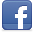 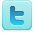 